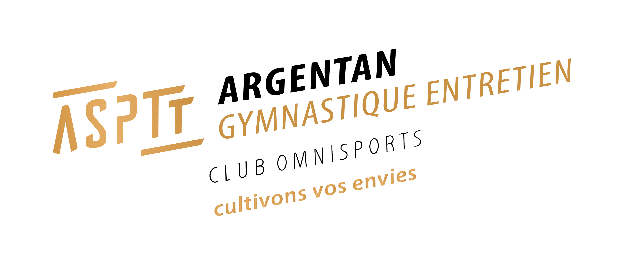 Certificat médical ou questionnaire de santé obligatoireTARIFS ANNUELS : Licence ASPTT (assurance) 22 € (chèque à l’ordre de l’ASPTT Siège)La licence n’est à régler qu’une seule fois, quel que soit le nombre d’activités pratiquées à l’ASPTT.Cotisation GYM à l’année :           		1 heure/semaine	           85€2 heures/semaine	          135€3 heures/semaine	          150€Cotisation GYM Adaptée Sport Santé à l’année : Prescription médicale obligatoire2 heures/semaine	           85€(dont 1 heure de Gym Adaptée Sport Santé)ElodieGYM ACTIVELundi14h00 à 15h00LE NOIRC3GYM DOUCELundi15h15 à 16h15LE NOIRC4GYM DOUCELundi17h00 à 18h00ASPTTC5FITNESS « bien être »Lundi18h00 à 19h00ASPTTC6FITNESS / STEP « bien être »Lundi19h00 à 20h00ASPTTC7STRETCHING / YOGAMardi9h00 à 10h00ASPTTC8STRETCHING / YOGAMardi10h00 à 11h00ASPTTC9STRETCHING / YOGAMardi11h00 à 12h00ASPTTC10GYM ACTIVEJeudi 9h00 à 10h00ASPTTC17GYM ACTIVEJeudi10h15 à 11h15ASPTTC18QuentinGYM ACTIVELundi9h00 à 10h00ASPTTC19GYM ACTIVEMercredi9h00 à 10h00ASPTTC12GYM. ADAPTEE SPORT SANTELundi10h00 à 11h00ASPTTC1Activité Physique Adaptée - Cancer Lundi11h00 à 12h00ASPTTC2GYM. ADAPTEE SPORT SANTEMercredi10h00 à 11h00ASPTTC13GYM. ADAPTEE SPORT SANTEMercredi11h00 à 12h00ASPTTC14